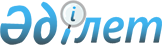 Об определении и утверждении мест размещения нестационарных торговых объектов на территории Актогайского районаПостановление акимата Актогайского района Павлодарской области от 5 августа 2022 года № 223. Зарегистрировано в Министерстве юстиции Республики Казахстан 11 августа 2022 года № 29094.
      В соответствии с подпунктом 4-2) пункта 1 статьи 31 Закона Республики Казахстан "О местном государственном управлении и самоуправлении в Республике Казахстан", пунктом 50-1 Правил внутренней торговли, утвержденных приказом исполняющего обязанности Министра национальной экономики Республики Казахстан от 27 марта 2015 года № 264 "Об утверждении Правил внутренней торговли" (зарегистрировано в Реестре государственной регистрации нормативных правовых актов за № 11148), акимат Актогайского района ПОСТАНОВЛЯЕТ:
      1. Определить и утвердить места размещения нестационарных торговых объектов на территории Актогайского района, согласно приложению к настоящему постановлению.
      2. Контроль за исполнением настоящего постановления возложить на курирующего заместителя акима Актогайского района.
      3. Настоящее постановление вводится в действие по истечении десяти календарных дней после дня его первого официального опубликования. Места размещения нестационарных торговых объектов на территории Актогайского района
      Сноска. Приложение в редакции постановления акимата Актогайского района Павлодарской области от 19.10.2023 № 351 (вводится в действие по истечении десяти календарных дней после дня его первого официального опубликования).
					© 2012. РГП на ПХВ «Институт законодательства и правовой информации Республики Казахстан» Министерства юстиции Республики Казахстан
				
      Аким Актогайского района 

К. Арынов
Приложение
к постановлению акимата
Актогайского района
Павлодарской области
от 5 августа 2022 года
№ 223
№ 
Месторасположение
Занимаемая площадь (квадратный метр)
Период осуществления торговой деятельности (лет)
Сфера деятельности
Близлежащая инфраструктура (торговые объекты, в которых реализуется схожий ассортимент товаров, а также объекты общественного питания)
1.
Актогайский
сельский округ, 
село Актогай, переулок
Школьный, с правой стороны здания магазина "Mobile Shop"
418
5 
реализация сельскохозяйственной, продовольственной и непродовольственной продукции
магазин "Елена", магазин "Лариса", магазин "В&М", кафе "Машай", магазина "Mobile Shop"
2.
Актогайский сельский округ, село Харьковка, переулок Пионерский, с правой стороны здания магазина индивидуального предпринимателя "Ябс Н.П."
50
5 
реализация сельскохозяйственной, продовольственной и непродовольственной продукции
Магазин индивидуального предпринимателя "Ябс Н.П."
3.
Кожамжарский сельский округ, село Кожамжар, улица Астана, с правой стороны здания государственного учреждения "Аппарат акима Кожамжарского сельского округа Актогайского района"
100
5 
реализация сельскохозяйственной, продовольственной и непродовольственной продукции
отсутствует
4.
Жолболдинский сельский округ, село Жолболды, улица Мұхтар Әуезов, с правой стороны здания коммунального государственного учреждения "Средняя общеобразовательная школа имени Естая" отдела образования Актогайского района, управления образования Павлодарской области
80
5 
реализация сельскохозяйственной, продовольственной и непродовольственной продукции
отсутствует
5.
сельский округ Ақжол, село Ақжол, улица Мира, с левой стороны пассажирской остановки
50
5 
реализация сельскохозяйственной, продовольственной и непродовольственной продукции
отсутствует
6.
сельский округ Ақжол, село Ақжол, улица Драганова, с правой стороны здания почтового отделения акционерного общества "Казпочта"
30
5 
реализация сельскохозяйственной, продовольственной и непродовольственной продукции
отсутствует
7.
сельский округ Ақжол, село Баскамыс, улица Ленина, с левой стороны здания мечети имени "Жантемір"
50
5
реализация сельскохозяйственной, продовольственной и непродовольственной продукции
отсутствует
8.
сельский округ Ақжол, село Барлыбай, улица Специалистов, с правой стороны здания сельского клуба села Барлыбай государственного казенного коммунального предприятия "Дом культуры отдела культуры, физической культуры и спорта Актогайского района"
50
5 
реализация сельскохозяйственной, продовольственной и непродовольственной продукции
отсутствует
9.
Караобинский сельский округ, село Караоба, улица Абая, с левой стороны здания магазина "Арай"
80
5 
реализация сельскохозяйственной, продовольственной и непродовольственной продукции
магазин "Арай"
10.
Караобинский сельский округ, село Ауельбек, улица Абая, с правой стороны здания сельского клуба села Ауельбек государственного казенного коммунального предприятия "Дом культуры отдела культуры, физической культуры и спорта Актогайского района"
80
5 
реализация сельскохозяйственной, продовольственной и непродовольственной продукции
отсутствует
11.
Муткеновский сельский округ, село Муткенова, улица Шарапиденова, напротив здания магазина "Арай"
100
5 
реализация сельскохозяйственной, продовольственной и непродовольственной продукции
магазин "Арай"
12.
Жалаулинский сельский округ, село Жалаулы, улица Тәуелсіздік, с левой стороны здания государственного учреждения "Аппарат акима Жалаулинского сельского округа Актогайского района"
50
5 
реализация сельскохозяйственной, продовольственной и непродовольственной продукции
отсутствует
13.
Жалаулинский сельский округ, село Шолаксор, улица Болашақ, с левой стороны здания медицинского пункта села Шолаксор коммунального государственного предприятия на праве хозяйственного ведения "Актогайская районная больница" управления здравоохранения Павлодарской области, акимата Павлодарской области
60
5 
реализация сельскохозяйственной, продовольственной и непродовольственной продукции
отсутствует